РАБОЧАЯ ПРОГРАММА ДИСЦИПЛИНЫБ1.В.ОД.5 «Экономика и управление народным хозяйством»Направление подготовки38.06.01 «Экономика»Профиль подготовки08.00.05 «Экономика и управление народным хозяйством»Квалификация выпускникаИсследователь. Преподаватель-исследовательФорма обученияЗаочнаяМосква 2016Протокол заседания кафедры от «___» ________ 20 ___ г. № ___СОГЛАСОВАНО:Цели освоения дисциплиныДисциплина «Экономика и управление народным хозяйством» имеет своей целью формировать у обучающихся профессиональные (ПК-1) компетенции в соответствии с требованиями ФГОС ВО по направлению подготовки 38.06.01 «Экономика» (уровень подготовки кадров высшей квалификации) с учетом специфики профиля подготовки – 08.00.05 «Экономика и управление народным хозяйством».Место дисциплины в структуре основной профессиональной образовательной программыДисциплина «Экономика и управление народным хозяйством» относится к вариативной части блока «Дисциплины (модули)» учебного плана направления подготовки аспирантов 38.06.01 «Экономика». Общая трудоемкость дисциплины составляет 4 зачетные единицы (144 акад. часа).Для освоения дисциплины «Экономика и управление народным хозяйством» обучающиеся должны обладать знаниями, умениями и навыками, полученными в результате формирования и развития компетенций в следующих дисциплинах и практиках:УК-1 (способность к критическому анализу и оценке современных научных достижений, генерированию новых идей при решении исследовательских и практических задач, в том числе в междисциплинарных областях):- научно-производственная практика (3 семестр).УК-2 (способность проектировать и осуществлять комплексные исследования, в том числе междисциплинарные, на основе целостного системного научного мировоззрения с использованием знаний в области истории и философии науки):- история и философия науки (3 семестр);- управление производством на предприятии отрасли (4 семестр).УК-3 (готовность участвовать в работе российских и международных исследовательских коллективов по решению научных и научно-образовательных задач):- организация научных исследований (1 семестр);- анализ и диагностика финансово-хозяйственной деятельности предприятия (5 семестр);- инновации и инвестиции (5 семестр).УК-4 (готовность использовать современные методы и технологии научной коммуникации на государственном и иностранном языках):-иностранный язык (2 семестр).УК-5 (способность следовать этическим нормам в профессиональной деятельности):- психология и педагогика высшей школы (4 семестр);- педагогическая практика (4 семестр).УК-6 (способность планировать и решать задачи собственного профессионального и личностного развития):- история и философия науки (3 семестр);- педагогическая практика (4 семестр).ОПК-1 (способность самостоятельно осуществлять научно-исследовательскую деятельность в соответствующей профессиональной области с использованием современных методов исследования и информационно-коммуникационных технологий):- управление производством на предприятии отрасли (4 семестр);- инновации и инвестиции (5 семестр).ОПК-2 (готовность организовать работу исследовательского коллектива в научной отрасли, соответствующей направлению подготовки):- научно-производственная практика (3 семестр);- анализ и диагностика финансово-хозяйственной деятельности предприятия (5 семестр).ОПК-3 (готовность к преподавательской деятельности по образовательным программам высшего образования):- психология и педагогика высшей школы (4 семестр);- педагогическая практика (4 семестр).Планируемые результаты обучения по дисциплине, соотнесенные с планируемыми результатами освоения программы высшей квалификации (компетенциями выпускников)Содержание дисциплиныОбщая трудоемкость дисциплины составляет 4 зачетные единицы (144 ак. часа).4.1. Распределение объема дисциплины по разделам (темам), семестрам, видам учебной работы и формам контроля.4.2. Наименование и содержание разделов дисциплины4.3. Лабораторные работы (ЛБ)Учебным планом не предусмотрены.4.4. Практические занятия (ПР)Учебно-методическое обеспечение для самостоятельной работы обучающихся по дисциплинеВиды самостоятельной работы обучающегося, порядок и сроки ее выполнения:подготовка к лекциям и практическим занятиям с использованием конспекта лекций, материалов практических занятий и приведенных ниже (п 8.1 и 8.2) источников (в соответствии с расписанием занятий);оформление отчетов по выполненным практическим заданиям и теоретическая подготовка к их сдаче (в соответствии с расписанием занятий).Перечень вопросов для проведения текущего контроля и промежуточной аттестации – в соответствии с тематикой дисциплины.Фонд оценочных средств для проведения текущего контроля успеваемости и промежуточной аттестации обучающихся по дисциплине6.1. Перечень компетенций, на освоение которых направлено изучение дисциплины «Экономика и управление народным хозяйством», с указанием этапов их формирования в процессе освоения образовательной программы, представлен в п.3 настоящей рабочей программы.6.2. Описание показателей и критериев оценивания компетенций на различных этапах их формирования, описание шкал оценивая6.2.1. Показатели и критерии оценивания компетенций, используемые шкалы оценивания6.2.2. Описание шкал оценивания степени сформированности элементов компетенцийШкала 1. Оценка сформированности отдельных элементов компетенцийШкала 2. Комплексная оценка сформированности знаний, умений и владений6.3. Типовые контрольные задания или иные материалы, необходимые для оценки знаний, умений, навыков и (или) опыта деятельности, характеризующих этапы формирования компетенций в процессе освоения образовательной программы.Типовые вопросы и задания для текущего контроля (оценка сформированности элементов (знаний, умений) компетенции ПК-1 в рамках текущего контроля по дисциплине) по разделам дисциплиныПримеры вопросов по теме 2:опишите модель конкурентоспособности М. Портера «Национальный ромб». Как эта модель классифицирует факторы конкурентоспособности страны?в чем заключается суть интеграционных процессов в мировой экономике?Примеры вопросов по теме 4:дайте характеристику общего равновесия и эффективности по Парето;приведите пример эффекта масштаба и выбора оптимального размера предприятия.Пример практического задания по теме 3:Молокозавод выпускал 50 тыс. литровых пакетов молока в сутки по цене 100 руб. за литр. После повышения отпускной цены до 150 руб. стал производить 45 тыс. пакетов в сутки. На сколько процентов увеличилась или уменьшилась производительность труда, если численность работающих на молокозаводе не изменилась?Перечень вопросов для подготовки к экзамену (оценка сформированности компетенции ПК-1 в рамках промежуточной аттестации по дисциплине).1. Способы и критерии типологизации экономических систем. Формационные и цивилизационные подходы к исследованию экономических систем. 2. Теория прав собственности. Спецификация и размывание прав собственности. Историческая эволюция форм собственности.3. Закономерности глобализации мировой экономики и ее воздействие на функционирование национально-государственных систем.4. Фирма в рыночной экономике: основные типы, соотношение права собственности и контроля, целевая функция. 5. Теория государственного (общественного) сектора. Формирование экономической политики государства. 6. Теория макроэкономического равновесия. Модели макроэкономического равновесия: классическая и кейнсианская. 7. Индустриальная и постиндустриальная системы. Теории «информационной», «постиндустриальной» экономики и «экономики, основанной на знании».8. Функции предпринимательства и его носители в рыночной экономике. Шумпетеровский предприниматель.9. Теория деловых циклов и кризисов. Модификация современных экономических циклов и кризисов.10. Теория переходной экономики и трансформации социально-экономических систем.11. Теория инфляции. Кейнсианская и монетаристская трактовки причин инфляции.12. Теория безработицы. Понятие «полной» занятости и естественной безработицы. Взаимосвязь инфляции и безработицы.13. Информация, как ресурс. Информационная асимметрия. Риск и неопределенность.14. Теория национального счетоводства. Основные макроэкономические показатели и их взаимосвязь.15. Приватизация, национализация, интеграция и демонополизация.Методические материалы, определяющие процедуры оценивания знаний, умений, навыков и(или) опыта деятельности, характеризующих этапы формирования компетенций.Процедуры и средства оценивания элементов компетенций по дисциплине «Экономика и управление народным хозяйством»7. Методические указания для обучающихся по освоению дисциплиныДисциплина «Экономика и управление народным хозяйством» предусматривает лекции и практические занятия. Успешное изучение дисциплины требует посещения лекций, активной работы на практических занятиях, выполнения учебных заданий преподавателя, ознакомления с основной и дополнительной литературой. В ходе лекций преподаватель излагает и разъясняет основные, наиболее сложные понятия темы, а также связанные с ней теоретические и практические проблемы, дает рекомендации на практическое занятие и указания на самостоятельную работу. При подготовке к лекционным занятиям аспирантам необходимо:перед очередной лекцией необходимо просмотреть конспект материала предыдущей лекции. При затруднениях в восприятии материала следует обратиться к основным литературным источникам. Если разобраться в материале опять не удалось, то обратитесь к лектору (по графику его консультаций) или к преподавателю на практических занятиях. Практические занятия завершают изучение наиболее важных тем учебной дисциплины. Они служат для закрепления изученного материала, развития умений и навыков подготовки докладов, сообщений, приобретения опыта устных публичных выступлений, ведения дискуссии, аргументации и защиты выдвигаемых положений, а также для контроля преподавателем степени подготовленности аспирантов по изучаемой дисциплине.При подготовке к практическому занятию аспиранты имеют возможность воспользоваться консультациями преподавателя. При подготовке к практическим занятиям аспирантам необходимо:приносить с собой рекомендованную преподавателем литературу к конкретному занятию; до очередного практического занятия по рекомендованным литературным источникам проработать теоретический материал, соответствующей темы занятия;в начале занятий задать преподавателю вопросы по материалу, вызвавшему затруднения в его понимании и освоении при решении задач, заданных для самостоятельного решения;в ходе семинара давать конкретные, четкие ответы по существу вопросов; на занятии доводить каждую задачу до окончательного решения, демонстрировать понимание проведенных расчетов (анализов, ситуаций), в случае затруднений обращаться к преподавателю.Аспирантам, пропустившим занятия (независимо от причин), не имеющие письменного решения задач или не подготовившиеся к данному практическому занятию, рекомендуется не позже чем в 2-недельный срок явиться на консультацию к преподавателю и отчитаться по теме, изучавшейся на занятии. Аспиранты, не отчитавшиеся по каждой не проработанной ими на занятиях теме к началу экзаменационной сессии не допускаются к экзамену.Ресурсное обеспечение дисциплины8.1. Основная и дополнительная учебная литература, необходимая для освоения дисциплиныа) основная литература:Региональная экономика и пространственное развитие: Учебник для вузов: [В 2 т.] / под ред. Л. Э. Ломонов. — М.: Юрайт, 2015. – 460 с. (шифр в библиотеке МИРЭА: 65.049(2) Р32).Российская социально-экономическая система: реалии и векторы развития [Текст]: Монография / П/р. Р.С. Гринберга, П.В. Савченко. — М.: ИНФРА-М, 2014. — 415 с. (библиотека МГУПИ).Сухарев О.С. Структурный анализ экономики. [Электронный ресурс]. – М.: Финансы и статистика, 2012. – 216 с. — Режим доступа: https://e.lanbook.com/book/28365#book_name — Загл. с экрана.б) дополнительная литература:Критерии эффективности работы предприятий: Из опыта стран СЭВ / П. И. Кулигин; Р. Н. Евстигнеев. — М.: Наука, 1986. — 172 с. (шифр в библиотеке МИРЭА: 33 К90).Информационные технологии в экономике и управлении [Текст] / А.Г. Ивасенко, А.Ю. Гридасов, В.А. Павленко. — М.: Кнорус, 2010. — 154 с. (библиотека МГУПИ).Народнохозяйственная эффективность: показатели, методы, оценки / А. С. Астахов. — М.: Экономика, 1984. — 248 с. (шифр в библиотеке МИРЭА: 33С Н30).Обучение рынку [Текст] / Глазьев С.Ю., ред. — М.: Экономика, 2004. — 638 с. (библиотека МГУПИ).Мировая экономика: учебник для бакалавров / Р.И. Хасбулатов. — М.: Юрайт, 2015. — 885 с. (шифр в библиотеке МИРЭА: 33 М Х24).Новая экономическая энциклопедия: [в 12 т.] / Под ред. А.Д. Некипелова, В.И. Данилова-Данильяна, В.М. Карева и др. – М.: Издательство: Инфра-М / Энциклопедия, 2004/2013. (шифр в библиотеке МИРЭА: 504 Э40).Нуреев Р.М. Курс микроэкономики: Учебник для вузов / Р. М. Нуреев. — М.: Норма, 2011. — 560 с. (шифр в библиотеке МИРЭА: 33 Н90).Региональная экономика и управление [Текст]: Доп. советом УМО вузов в кач. учеб. пособия для вузов / О.С. Белокрылова, Н.Н. Киселева, В.В. Хубулова. — М.: Альфа-М: ИНФРА-М, 2013. — 237 с. (библиотека МГУПИ).Столяренко Л.Т. Методические рекомендации по подготовке к кандидатскому экзамену по специальности - 08.00.05 "Экономика и управление народным хозяйством": Раздел "Общая экономическая теория". — М.: МИРЭА, 2012. — 16 с. (шифр в библиотеке МИРЭА: №1301).Сухарев О.С. Управление экономикой. Введение в теорию кризисов и роста. [Электронный ресурс]. – М.: Финансы и статистика, 2012. – 280 с. — Режим доступа: https://e.lanbook.com/book/28366#book_name — Загл. с экрана.Зубенко В.В., Зубенко В.А., Орлова Н.Л., Антропов В.В. Глобализация мировой экономики: вызовы и ориентиры: монография. [Электронный ресурс]. – М.: Дашков и Ко, 2012. – 320 с. — Режим доступа: https://e.lanbook.com/book/44103#book_name — Загл. с экрана.Основы экономики: Пер. с англ.: Учебник для вузов / Дж. Сломан. — М.: Проспект, 2005. — 568 с. (шифр в библиотеке МИРЭА: 33 С48)Формирование национальной финансовой стратегии России: Путь к подъёму и благосостоянию / В.К. Сенчагов, Б.В. Губин, В.И. Павлов и др.; Под ред. В.К. Сенчагова. — М.: Дело, 2004. — 416 с. (шифр в библиотеке МИРЭА: 336 Ф79)Экономическая безопасность России [Текст]: Учебник / Сенчагов В.К., ред. — М.: Дело, 2005. — 895 с. (библиотека МГУПИ).Региональная экономика. Основной курс: Учебник для вузов / В.И. Видяпин, М.В. Степанов, Н.И. Синдяшкин, и др.; Под ред. В.И. Видяпин; Под ред. М.В. Степанов. — М.: ИНФРА-М, 2005. — 685 с. (шифр в библиотеке МИРЭА: 33С Р42).8.2. Ресурсы информационно-телекоммуникационной сети Интернет, необходимые для освоения дисциплины1. http://e.lanbook.com/ - издательство «Лань» электронно-библиотечная система.2. http://pravo.gov.ru – официальный интернет-портал правовой информации.3. http://ecsocman.edu.ru – интернет-портал «Экономика, социология, менеджмент».4. http://minfin.ru - официальный сайт Министерства финансов Российской Федерации.5. http://mineconom.ru - официальный сайт Министерства экономического развития Российской Федерации.6. http://cbr.ru официальный сайт Банка России.7. http://nalog.ru - официальный сайт Федеральной налоговой службы России.8. http://roskazna.ru – официальный сайт Федерального Казначейства России.9. http://beafnd.org.ru – официальный сайт Бюро экономического анализа России.10. http://inecon.ru – официальный сайт Института экономики Российской академии наук.11. http://rbc.ru – официальный сайт Российского бизнес-консалтинга.12. http://worldbank.org – официальный сайт Всемирного Банка.8.3. Информационные технологии, используемые при осуществлении образовательного процесса по дисциплине, включая перечень программного обеспечения и информационных справочных системMicrosoft Office (Сублицензионный договор № 31603621051 от 27 мая 2016 года).Аспирантам рекомендуется пользоваться справочными системами «КонсультантПлюс» (правовые ресурсы, обзор изменений законодательства, актуальная справочная информация) и «Гарант» (правовые ресурсы, экспертные обзоры и оценки; правовой консалтинг) для ознакомления с последними редакциями соответствующих актов, со всеми изменениями и дополнениями.8.4. Материально-техническая база, необходимая для осуществления образовательного процесса по дисциплинеУчебная аудитория кафедры менеджмента (А-427).Аудитория для самостоятельной работы студентов Института ИНТЕГУ.Читальный зал гуманитарной литературы НТБ МИРЭА.Компьютеры с доступом в сеть Интернет.Рабочая программа дисциплины составлена в соответствии с требованиями ФГОС ВО по направлению подготовки 38.06.01 «Экономика» с профилем подготовки 08.00.05 «Экономика и управление народным хозяйством».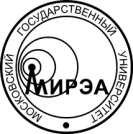 МИНОБРНАУКИ РОССИИФедеральное государственное бюджетное образовательное учреждение высшего образования«Московский технологический университет»МИРЭАУТВЕРЖДАЮПервый проректор
____________________В.Л. Панков«____» ______________ 2016 г.Рабочая программа дисциплины рассмотрена и принятаРабочая программа дисциплины рассмотрена и принятана заседании кафедрыменеджмента(название кафедры)Директор ИнститутаА.К. Большаков(подпись)(И.О. Фамилия)Заведующий аспирантуройВ.С. Томашевская(подпись)(И.О. Фамилия)Формируемые компетенции(код и название компетенции,
уровень освоения – при наличиив карте компетенции)Планируемые результаты обучения
по дисциплине, характеризующие
этапы формирования компетенцийПК-1 (умение использовать теории и методы экономической науки для анализа современных социально-экономических проблем, а также владение способностью разрабатывать варианты управленческих решений и обосновывать их выбор на основе критериев социально-экономической эффективности)Владеть навыками анализа современных социально-экономических проблем, способностью разрабатывать варианты управленческих решений и обосновывать их выбор на основе критериев социально-экономической эффективности№ разделаСеместрНеделя семестраОбъем (в акад. час.)Объем (в акад. час.)Объем (в акад. час.)Объем (в акад. час.)Объем (в акад. час.)Объем (в акад. час.)Объем (в акад. час.)Формы текущего контроля успеваемости(по неделям семестра)Формы промежуточной аттестации(по семестрам)№ разделаСеместрНеделя семестраВсегоКонтактная работа(по видам учебных занятий)Контактная работа(по видам учебных занятий)Контактная работа(по видам учебных занятий)Контактная работа(по видам учебных занятий)СРКонтрольФормы текущего контроля успеваемости(по неделям семестра)Формы промежуточной аттестации(по семестрам)№ разделаСеместрНеделя семестраВсегоВсегоЛКПРСРподрук.СРКонтрольФормы текущего контроля успеваемости(по неделям семестра)Формы промежуточной аттестации(по семестрам)71-2155510Письменный опрос; тестирование; устное собеседование73-419922510Устное собеседование; тестирование; выполнение практического задания75-6155510Устное собеседование; тестирование; выполнение практического задания77-824922515Устное собеседование; тестирование; выполнение практического задания79-1035161619Письменный опрос; тестирование; устное собеседованиеПо материаламкурсаПо материаламкурсаПо материаламкурса3636ЭкзаменИтого:Итого:Итого:1444444366436НомерразделаНаименование разделаСодержание раздела1Народное хозяйство: сущность и предпосылки функционирования1.1. Предмет и задачи курса. Методологические основы изучения дисциплиныПредмет курса. Экономическая система в рамках государства. Научные основы познания предмета: общая теория систем, исторический метод, метод диалектического материализма, теоретический и эмпирический уровни познания. Общее и особенное в экономической системе. Роль и функции предмета. Связи с другими предметами. Комплексный характер предмета. Цели и задачи курса.1.2. Предпосылки функционирования национальной хозяйственной системыПредпосылки функционирования национальной экономической системы: экономические, правовые, организационные. Исторические, правовые, политические, религиозные, географо-климатические факторы, определяющие экономический строй. Общее и особенное в национальной экономике. Экономический уклад российской экономики и других национальных экономических систем. 1.3. Типы национальных экономических системПроблемы типизации национальных экономических систем. Рыночная и централизованная национальная экономика. Критерии, относящие определенное национальное хозяйство к тому или иному типу национальной экономической системы. Сравнительная характеристика двух типов экономических систем с точки зрения управления и морфологии экономической деятельности. Сравнение двух понятий: тип экономической системы и экономический порядок (уклад, строй, модель). Примеры различных экономических порядков. Открытая и закрытая национальная экономика.2Структурно-системный анализ национальной экономики2.1. Структура национальной экономикиЭлементы национального хозяйства и их взаимосвязи.  Национальная экономика как многоуровневая система (микро-, мезо-, макроуровни). Содержание каждого уровня. Иерархичность как свойство национальной экономической системы. Механизм взаимодействия всех уровней. Многообразие структуры национальной экономики; секторальная, региональная, отраслевая. Возникновение региональной структуры национальной экономики как территориальной организации национального хозяйства. Формы хозяйственных связей между региональными подсистемами. Взаимодействие системы национального хозяйства и подсистемы региональной экономики. Основные пропорции региональной структуры Роль региона в территориальном разделении труда. Региональная экономическая политика и проблемы дифференциации региональных подсистем.Отраслевая структура национальной экономики как результат процесса общего и частного разделения труда. Процесс возникновения отраслей. Показатели отраслевой структуры экономики. Основы управления отраслью и отраслевой структурой национальной экономики. Секторальная структура национальной экономики. Значение секторальной структуры для системы национального счетоводства. Сектора национальной экономики: реальный сектор экономики (фирмы и домохозяйства), денежного сектора, правительственного (бюджетного) сектора, внешнего сектора. Показывается взаимосвязь между секторами. Секторальная структура системы национального счетоводства.2.2. Макроэкономические показатели и пропорции национальной экономикиХарактеристика макроэкономических показателей: ВВП, ВНП, ВНД. Воспроизводственная структура этих показателей. Основные пропорции отраслевой, территориальной структуры национальной экономики. Основных пропорций по уровню занятости, темпам инфляции, дефициту государственного бюджета, торгового сальдо и т.д. Количественные и качественные показатели качества жизни населения. Уровень благосостояния национальной экономики. 2.3. Система национального счетоводстваСистема национального счетоводства как основной аналитический инструмент национальной экономики. Цели и принципы составления счетов. Особенности СНС в России. Институциональные единицы и сектора. Ресурсы и их использование в СНС. Межотраслевой баланс, его структура, цели и задачи. 2.4. Система потенциалов национальной экономики Понятие экономического потенциала, его составляющие, проблемы оценки. Анализ структуры национального богатства. Природно-ресурсный потенциал. Воспроизводственный потенциал национальной экономики. Демографический потенциал. Инновационный потенциал.  Социальная структура национального богатства.3Макроэкономические основы функционирования национальной экономики3.1. Макроэкономическое равновесие национальной экономикиРавновесие национальной экономики. Критерии равновесного состояния. Теоретические модели равновесия (модель “доходы-расходы”, модель “IS-LM-BP”, модель AD-AS”). Проблемы сбалансирования национальной экономики. Основы стабилизационной политики.3.2. Экономический рост национальной экономикиСодержание экономического роста. Показатели экономического роста. Факторы экономического роста. Типы экономического роста. Модели экономического роста. Экономический рост развитых и развивающихся, богатых и бедных стран.3.3. Экономические циклыЦикличность как закономерность экономического роста. Циклы экономические, технологические, экологические кризисы в национальной хозяйственной системе. Модели циклического развития.3.4. Экономическое развитие национальной экономикиСравнение экономического развития и экономического роста. Показатели уровня развития. Закономерности развития (эволюционный и революционный этапы).  Трансформационные процессы в национальной экономике. Реформирование национальной экономики. Теория переходного периода. Процессы трансформации на микроуровне, мезоуровне, макроуровне. Различные концепции экономического развития национальной экономики.4Прогнозирование, программирование и стратегическое планирование национальной экономики4.1. Прогнозирование национальной экономикиОсновы прогнозирования национальной экономики. Роль прогнозирования в управлении национальной экономики. Методы и инструменты прогнозирования. Функциональное прогнозирование (прогнозирование демографической ситуации, рынка труда, инвестиционной деятельности, инноваций, социальной сфер). Прогнозирование региональной структуры национальной экономики, отраслевой структуры, а также секторов национальной экономики.4.2. Стратегическое планирование национальной экономикиОсобенности стратегического планирования на макроуровне. Возможности стратегического планирования национальной экономики. Роль стратегического планирования в управлении национальной экономикой. Модели формирования стратегии. Стратегические альтернативы. Примеры успешных и неудачных стратегических планов. Модели стратегического планирования национальной экономики.4.3. Макроэкономическое программирование национальной экономикиТипы и виды макроэкономических программ. Активное и пассивное макропрограммирование. Этапы программирования. Программирование реального сектора. Программирование денежного сектора. Программирование внешнего сектора. Комплексные макроэкономические программы. Механизмы реализации макроэкономических программ. Примеры макроэкономических программ.5Национальная экономика в системе мирового хозяйства5.1. Закономерности развития открытой экономической системыСравнение открытой и закрытой экономических систем. Способности к самоорганизации открытой экономической системы. Основные пропорции открытой экономической системы. Платежный баланс страны. Внешнее финансирование. Позиция национальной хозяйственной системы в мировой экономике. Определение места национальной экономики в мировом хозяйстве. Показатели, характеризующие позицию национальной экономики в мировой экономике. Факторы конкурентоспособности страны. 5.2. Интеграция национального хозяйства в мировую экономическую системуИнтеграционные процессы в мировом хозяйстве. Виды интеграционных объединений. Этапы создания интеграционных объединений. Экономические механизмы интеграционных процессов. Закономерности интеграционных процессов. Интеграционная стратегия национальной экономики. Влияние глобализации на интеграционную стратегию.5.3. Проблемы экономической безопасности открытых национальных экономических системПонятия и показатели экономической безопасности национальной экономики. Содержание концепции и стратегии и экономической безопасности России. Пороговые значения показателей экономической безопасности национальной экономики. Интегральный и частный критерий экономической безопасности.№
п/пНомер раздела дисциплиныТематика практических занятийТрудоемкость(в акад. ч)1Сравнительная характеристика типов экономических систем0,52,3Исторические, правовые, политические, религиозные, географо-климатические факторы, определяющие экономический строй14,5Роль стратегического планирования  в  управлении национальной экономикой13Показатели, характеризующие позицию национальной экономики в мировой экономике15Проблемы экономической безопасности открытых  национальных экономических систем0,5Всего:Всего:Всего:4Элементы компетенций (знания, умения,владения)Показатели оцениванияКритерииоцениванияСредстваоцениванияШкалыоцениванияВладеть(ПК-1)Владение навыками анализа современных социально-экономических проблем, способностью разрабатывать варианты управленческих решений и обосновывать их выбор на основе критериев социально-экономической эффективностиОбоснованность и аргументированность выполнения учебной деятельностиТекущий контроль:выполнение практического задания,тестированиеПромежуточная аттестация:экзаменШкала 2ОбозначенияОбозначенияФормулировка требований к степени сформированности компетенцииФормулировка требований к степени сформированности компетенцииФормулировка требований к степени сформированности компетенцииЦифр.ОценкаФормулировка требований к степени сформированности компетенцииФормулировка требований к степени сформированности компетенцииФормулировка требований к степени сформированности компетенцииЦифр.ОценкаЗнатьУметьВладеть1НеудовлетворительноОтсутствие знанийОтсутствие уменийОтсутствие навыков2НеудовлетворительноФрагментарные знанияЧастично освоенное умениеФрагментарное применение3УдовлетворительноОбщие, но не структурированные знанияВ целом успешное, но не систематически осуществляемое умениеВ целом успешное, но не систематическое применение4ХорошоСформированные, но содержащие отдельные пробелы знанияВ целом успешное, но содержащие отдельные пробелы умениеВ целом успешное, но содержащее отдельные пробелы применение навыков5ОтличноСформированные систематические знанияСформированное умениеУспешное и систематическое применение навыков Обозначения Обозначения Формулировка требований к степени сформированности компетенцииЦифр.ОценкаФормулировка требований к степени сформированности компетенции1НеудовлетворительноНе имеет необходимых представлений о проверяемом материале2Удовлетворительно илинеудовлетворительно(по усмотрению преподавателя)Знать на уровне ориентирования, представлений. Субъект учения знает основные признаки или термины изучаемого элемента содержания, их отнесенность к определенной науке, отрасли или объектам, узнает их в текстах, изображениях или схемах и знает, к каким источникам нужно обращаться для более детального его усвоения3УдовлетворительноЗнать и уметь на репродуктивном уровне. Субъект учения знает изученный элемент содержания репродуктивно: произвольно воспроизводит свои знания устно, письменно или в демонстрируемых действиях4ХорошоЗнать, уметь, владеть на аналитическом уровне. Зная на репродуктивном уровне, указывать на особенности и взаимосвязи изученных объектов, на их достоинства, ограничения, историю и перспективы развития и особенности для разных объектов усвоения5ОтличноЗнать, уметь, владеть на системном уровне. Субъект учения знает изученный элемент содержания системно, произвольно и доказательно воспроизводит свои знания устно, письменно или в демонстрируемых действиях, учитывая и указывая связи и зависимости между этим элементом и другими элементами содержания учебной дисциплины, его значимость в содержании учебной дисциплиныПроцедурапроведенияСредство оцениванияСредство оцениванияСредство оцениванияСредство оцениванияСредство оцениванияПроцедурапроведенияТекущий контрольТекущий контрольТекущий контрольТекущий контрольПромежуточный контрольПроцедурапроведенияВыполнение устныхзаданийВыполнение письменных заданийВыполнение практических заданийВыполнение тестовых заданийЭкзаменПродолжительность контроляПо усмотрению преподавателяПо усмотрению преподавателяПо усмотрению преподавателяПо усмотрению преподавателяВ соответствии с принятыми нормами времениФорма проведенияконтроляУстный опросПисьменный опросПисьменный опросПисьменный опросВ письменной формеВид проверочного заданияУстные вопросыПисьменные заданияПрактические заданияПисьменный опросЭкзаменационный билетФорма отчетаУстные ответыОтветы в письменной формеОтветы в письменной формеОтветы в письменной формеОтветы в письменной формеРаздаточный материалНетСправочная литератураСправочная литератураСправочная литератураСправочная литература